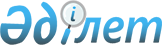 О присвоении наименования улице города КызылордаСовместное постановление акимата Кызылординской области от 12 февраля 2018 года № 1037 и решение Кызылординского областного маслихата от 12 февраля 2018 года № 180. Зарегистрировано Департаментом юстиции Кызылординской области 5 марта 2018 года № 6181
      В соответствии с Законом Республики Казахстан от 8 декабря 1993 года "Об административно-территориальном устройстве Республики Казахстан" и заключением Республиканской ономастической комиссии при Правительстве Республики Казахстан от 27 ноября 2017 года акимат Кызылординской области ПОСТАНОВЛЯЕТ и Кызылординский областной маслихат РЕШИЛ:
      1. Присвоить улице "Саяхат-7" города Кызылорда имя "Бақытжан Серімбетов".
      2. Настоящие постановление и решение вводятся в действие со дня первого официального опубликования.
					© 2012. РГП на ПХВ «Институт законодательства и правовой информации Республики Казахстан» Министерства юстиции Республики Казахстан
				
      Аким Кызылординской области 

К. Кушербаев

      Председатель внеочередной 18 сессии
Кызылординского областного маслихата,
секретарь областного маслихата 

Н. Байкадамов
